Northern Ireland Social Care Council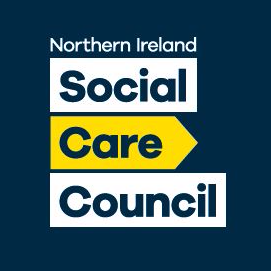 Participation PartnershipTuesday 27th September 202210:30am to 12:30pmHybrid Meetinghttps://hscni-net.zoom.us/j/86453350453?pwd=WFlmU1Rza2VNcDV3ZVJsWFdQVkJ6Zz09AgendaItemWhat we want to get doneOutcomesPresenter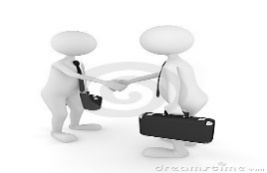 Welcome and ApologiesIdentify apologiesIntroductions from Rita and Brian and farewell to JennyBrenda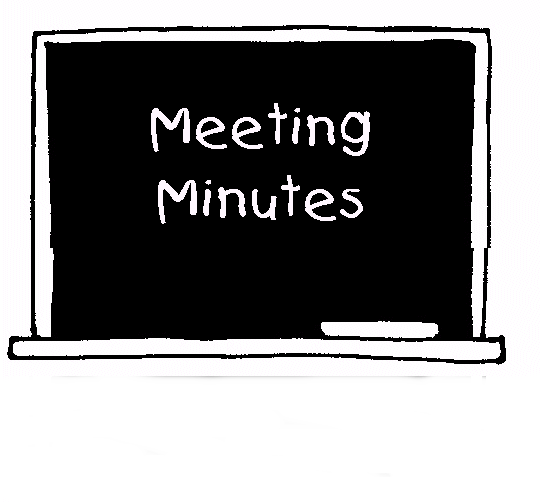 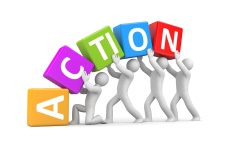 Previous Meeting and Matters arisingPaper A Minutes from previous meeting – June 2022Matters Arising / Update Brenda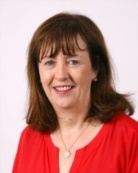 Chair’s Update James House MoveUpdate on AccommodationBrendaDeclan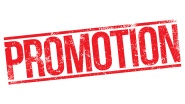 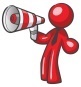 Participation Partnership Engagement and MembershipEngagement Review  – June Event Voices of the PartnershipUnderstanding the role of the Social Care Council MembershipHow do we connect better with service users and carersKey Actions on Maximising AttendanceEvent to be inclusiveMax 1-2 hrsTime for breakout and feedbackBrenda/Sarah/DeclanKaren From IMPACT Assembly15 minutes brief on IMPACT and ProgressKaren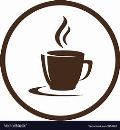 Break 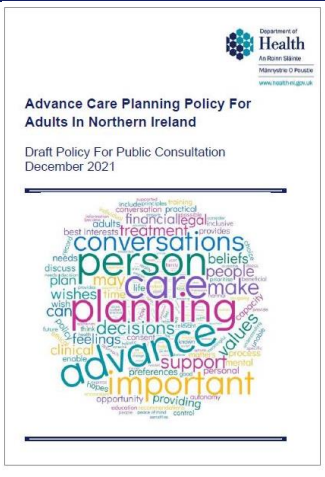 Terms of Reference Paper B: Current terms of reference Agreement on changes to the terms of referenceBrendaMS Teams PreparationTraining Dates agreed in advanceDeclan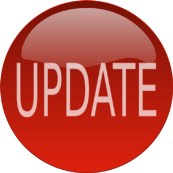 Members’  UpdatesFeedback from all members on their activity since last meeting Brenda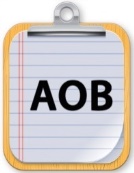 Any Other Business?Brenda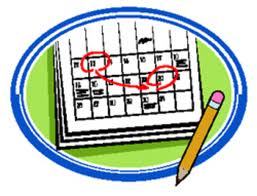 Dates of next meetings: Tuesday 29th November 2022 at 10:30am to 1pm - Tuesday 7th February 2023 at 10:30am to 1pmTuesday 28th March 2023 at 10:30am to 1pmTuesday 6th June 2023 at 10:30am to 1pm